  КАРАР	РЕШЕНИЕО внесении изменений в решение Совета сельского поселения Троицкий сельсовет муниципального района  Благоварский район Республики Башкортостан от 23 декабря 2019 года № 5-30 «О  бюджете сельского поселения Троицкий сельсовет муниципального района Благоварский район Республики Башкортостан на 2020 год и плановый период 2021 и 2022 годов»В соответствии с Бюджетным Кодексом Российской Федерации, Совет сельского поселения Троицкий  сельсовет муниципального района Благоварский район Республики Башкортостан решил:Внести следующие изменения в решение Совета сельского поселения Троицкий сельсовет муниципального района Благоварский район Республики Башкортостан от 23 декабря 2019 года № 5-30 «О бюджете сельского поселения Троицкий сельсовет муниципального района Благоварский район Республики Башкортостан на 2020 год и на плановый период 2021 и 2022 годов» (далее – Решение):Пункт 1 Решения изложить в следующей редакции:«1. Утвердить основные характеристики бюджета сельского поселения Троицкий сельсовет муниципального района Благоварский район Республики Башкортостан (далее – бюджет сельского поселения) на 2020 год:прогнозируемый общий объем доходов бюджета сельского поселения в сумме 2894,1  рублей;общий объем расходов бюджета сельского поселения в сумме 3079,1рублей.дефицит (профицит) бюджета сельского поселения в сумме 185,0 тыс. рублей за счет местного бюджета»Пункт 2 Решения изложить в следующей редакции:«2. Утвердить основные характеристики бюджета сельского поселения на плановый период 2021 и 2022 годов:прогнозируемый общий объем доходов бюджета сельского поселения на 2021 год в сумме 1518,3 тыс. рублей и на 2022 год в сумме 1447,1 тыс. рублей;общий объем расходов сельского поселения на 2021 год в сумме 1518,3 тыс. рублей и на 2022 год в сумме 1447,1 тыс. рублей; Приложения № 3,4,5,6,7,8,9,10 к Решению изложить в новой редакции согласно приложениям № 1,2,3,4,5,6,7,8 к настоящему Решению..  Глава  сельского поселения   Троицкий сельсовет  муниципального района Благоварский   район Республики Башкортостан -                                        Н.П. Дунаева     с.Троицкий30 декабря 2020 г.     № 15-98Объем доходов бюджета сельского поселения                                                                                                                            Троицкий сельсовет муниципального района Благоварский район Республики Башкортостан на 2020 год                                                                                                                                                                   тыс.руб. Глава сельского поселенияТроицкий  сельсовет                                           Н.П. ДунаеваОбъем доходов бюджета сельского поселения                                                                                                                            Троицкий сельсовет муниципального района Благоварский район Республики Башкортостан на 2021 и 2022 годы                                                                                                                                                                 тыс.руб.         Глава сельского поселенияТроицкий  сельсовет                                                      Н.П.ДунаеваРаспределение бюджетных ассигнований по разделам, подразделам, целевым статьям (муниципальным программам сельского поселения Троицкий сельсовет муниципального района Благоварский район Республики Башкортостан и непрограммным направлениям деятельности), группам видов расходов классификации расходов бюджета сельского поселения Троицкий сельсовет муниципального района Благоварский район Республики Башкортостан на 2020 год                                                                                                                                   (тыс. рублей)Глава сельского поселенияТроицкий сельсовет                                                                                      Н.П. ДунаеваРаспределение бюджетных ассигнований по разделам, подразделам, целевым статьям (муниципальным программам сельского поселения Троицкий сельсовет муниципального района Благоварский район Республики Башкортостан и непрограммным направлениям деятельности), группам видов расходов классификации расходов бюджета сельского поселения Троицкий  сельсовет муниципального района Благоварский район Республики Башкортостан на плановый период 2020 и 2021 годов                                                                                                                                                                                                             (тыс. рублей)Глава сельского поселенияТроицкий сельсовет                                                                                          Н.П.ДунаеваРаспределение бюджетных ассигнований по целевым статьям (муниципальным программам сельского поселения Троицкий сельсовет муниципального района Благоварский район Республики Башкортостан и непрограммным направлениям деятельности), группам видов расходов классификации расходов бюджета сельского поселения Троицкий сельсовет муниципального района Благоварский район Республики Башкортостан на 2020год                                                                                                                                (тыс. рублей)Глава сельского поселенияТроицкий сельсовет                                                                            Н.П. ДунаеваРаспределение бюджетных ассигнований по целевым статьям (муниципальным программам сельского поселения Троицкий  сельсовет муниципального района Благоварский район Республики Башкортостан и непрограммным направлениям деятельности), группам видов расходов классификации расходов бюджета сельского поселения Троицкий  сельсовет муниципального района Благоварский район Республики Башкортостан на плановый период 2021 и 2022 годов                                                                                                                                      (тыс. рублей)Глава сельского поселенияТроицкий сельсовет                                                                                  Н.П.ДунаеваВедомственная структура расходов сельского поселения Троицкий сельсовет муниципального района Благоварский район Республики Башкортостан на 2020 год(тыс. рублей)Глава сельского поселения Троицкий сельсовет                                                                                     Н.П. ДунаеваВедомственная структура расходов сельского поселения  Троицкий сельсовет муниципального района Благоварский район Республики Башкортостан на плановый период 2021 и 2022 годов(тыс. рублей)Глава сельского поселения Троицкий сельсовет                                                                                     Н.П.Дунаева           БАШКОРТОСТАН РЕСПУБЛИКАҺЫБЛАГОВАР  РАЙОНЫМУНИЦИПАЛЬ РАЙОНЫНЫҢТРОИЦКИЙ АУЫЛ СОВЕТЫАУЫЛ БИЛӘМӘҺЕ СОВЕТЫ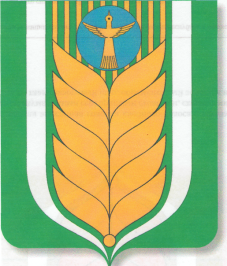            РЕСПУБЛИКА     БАШКОРТОСТАНСОВЕТ СЕЛЬСКОГО ПОСЕЛЕНИЯТРОИЦКИЙ СЕЛЬСОВЕТМУНИЦИПАЛЬНОГО РАЙОНАБЛАГОВАРСКИЙ РАЙОНПриложение № 1к решению Совета сельского поселения Троицкий сельсовет муниципального районаБлаговарский район Республики Башкортостанот «30» декабря 2020 года № 15-98Приложение № 3к  решению Совета сельского поселения                                               Троицкий сельсовет муниципального района Благоварский район Республики Башкортостан                                                                                                                            от «23» декабря 2019  г. № 5-30 «О  бюджете сельского поселения Троицкий сельсовет муниципального районаБлаговарский  район Республики Башкортостан  на 2020 год»Коды бюджетной классификации Российской ФедерацииНаименование налога (сбора)Сумма2894,11 00 00000 00 0000 000 Доходы623,01 01 02021 01 0000 110Налог на доходы физических лиц94,81 06 00000 00 0000 000Налоги на имущество521,11 06 01030 10 0000 110Налог на имущество физических лиц23,31 06 06000 00 0000 110Земельный налог497,81 06 06043 10 0000 110Земельный налог с физических лиц, обладающих земельным участком, расположенным в границах сельских поселений302,81 06 06033 10 0000 110Земельный налог с организаций, обладающих земельным участком, расположенным в границах сельских поселений195,0108 04020 01 0000 110Государственная пошлина за  совершение нотариальных действий должностными лицами органов местного самоуправления, уполномоченными в соответствии с законодательными актами Российской Федерации на совершение нотариальных действий1,0117 05 05010 0000 180Прочие неналоговые доходы бюджетов6,12 02 35118 10 0000 150Субвенции бюджетам сельских поселений на осуществление первичного воинского учета на территориях, где отсутствуют военные комиссариаты74,02 02 16001 10 0000 150Дотации бюджетам сельских поселений на выравнивание  бюджетной обеспеченности из бюджетов муниципальных районов1190,32 02 49999 10 7404 150Прочие межбюджетные трансферты, передаваемые бюджетам муниципальных районов (мероприятия по благоустройству территорий населенных пунктов, коммунальному хозяйству, обеспечению мер пожарной безопасности и осуществлению дорожной деятельности в границах сельских поселений)700,02 02 40014 10 0000 150Межбюджетные трансферты, передаваемые бюджетам сельских поселений из бюджетов муниципальных районов на осуществление части полномочий по решению вопросов местного значения в соответствии с заключенными соглашениями238,82 02 90054 10 0000 150Прочие безвозмездные  поступления в бюджеты сельских поселений от бюджетов муниципальных районов68,0Коды бюджетной классификации Российской ФедерацииНаименование налога (сбора)СуммаСуммаСуммаКоды бюджетной классификации Российской ФедерацииНаименование налога (сбора)2021год2021год2022годВид дохода1518,31518,31447,11 00 00000 00 0000 000 Доходы463,0463,0463,01 01 02021 01 0000 110Налог на доходы физических лиц75,075,075,01 06 00000 00 0000 000Налоги на имущество385,0385,0385,01 06 01030 10 0000 110Налог на имущество физических лиц30,030,030,01 06 06000 00 0000 110Земельный налог355,0355,0355,01 06 06043 10 0000 110Земельный налог с физических лиц, обладающих земельным участком, расположенным в границах сельских поселений310,0310,0310,01 06 06033 10 0000 110Земельный налог с организаций, обладающих земельным участком, расположенным в границах сельских поселений45,045,045,0108 04020 01 0000 110Государственная пошлина за  совершение нотариальных действий должностными лицами органов местного самоуправления, уполномоченными в соответствии с законодательными актами Российской Федерации на совершение нотариальных действий3,03,03,02 02 35118 10 0000 150Субвенции бюджетам сельских поселений на осуществление первичного воинского учета на территориях, где отсутствуют военные комиссариаты75,377,677,62 02 15002 10 0000 150  Дотации бюджетам сельских поселений на поддержку мер  по обеспечению сбалансированности  бюджетной обеспеченности480,0406,5406,5202 49999 10 7404 150Прочие межбюджетные трансферты, передаваемые бюджетам муниципальных районов (мероприятия по благоустройству территорий населенных пунктов, коммунальному хозяйству, обеспечению мер пожарной безопасности и осуществлению дорожной деятельности в границах сельских поселений)500,0500,0500,0Приложение № 3к решению Совета сельского поселения Троицкий сельсовет муниципального районаБлаговарский район Республики Башкортостанот «30» декабря 2020 года № 15-98Приложение № 5к решению Совета сельского поселенияТроицкий сельсовет муниципального района Благоварский район Республики Башкортостан от « 23 » декабря 2019 года № 5-30«О бюджете сельского поселенияТроицкий сельсовет муниципального района Благоварский  район Республики Башкортостан на 2020 год и на плановый период 2021 и 2022 годов»НаименованиеРзПрЦсрВрСумма12345Всего3079,1Общегосударственные вопросы01001946,9Функционирование высшего должностного лица субъекта Российской Федерации и муниципального образования0102962,3Муниципальная программа "Развитие муниципальной службы в сельском поселении Троицкий сельсовет муниципального района Благоварский район Республики Башкортостан"01022300000000962,3Подпрограмма "Развитие муниципальной службы в сельском поселении  Троицкий сельсовет муниципального района Благоварский район Республики Башкортостан"01022300000000962,3Основное мероприятие  «Руководство и управление в сфере установленных функций»01022300000000962,3Глава местного самоуправления01022300002030962,3Расходы на выплаты персоналу в целях обеспечения выполнения функций муниципальными органами, казенными учреждениями, органами управления муниципальными внебюджетными фондами01022300002030100962,3Функционирование Правительства Российской Федерации, высших исполнительных органов государственной власти субъектов Российской Федерации, местных администраций0104964,6Муниципальная программа "Развитие муниципальной службы в сельском поселении Троицкий сельсовет муниципального района Благоварский район Республики Башкортостан"01042300000000964,6Подпрограмма "Развитие муниципальной службы в сельском поселении Троицкий сельсовет муниципального района Благоварский район Республики Башкортостан"01042300000000   964,6Основное мероприятие  «Руководство и управление в сфере установленных функций»01042300000000964,6Аппараты органов местного самоуправления01042300002040964,6Расходы на выплаты персоналу в целях обеспечения выполнения функций муниципальными органами, казенными учреждениями, органами управления муниципальными внебюджетными фондами01042300002040100538,3Закупка товаров, работ и услуг для государственных (муниципальных) нужд01042300002040200421,1Иные бюджетные ассигнования010423000020408005,2Обеспечение проведения выборов и референдумов010720,0Организация и проведения выборов в сельском поселении Балышлинский сельсовет муниципального района Благоварский район Республики Башкортостан0107990000000020,0Подпрограмма «Организация и проведения выборов в сельском поселении Балышлинский сельсовет муниципального района Благоварский район Республики Башкортостан»0107990000000020,0Основное направление «Организация и проведения выборов в сельском поселении Балышлинский сельсовет муниципального района Благоварский район Республики Башкортостан»0107990000000020,0Непрограммные расходы0107990000000020,0Профилактические, экстренные и противоэпидемические мероприятия, связанные с распространением новой короновирусной инфекции0107990002195020,0Иные бюджетные ассигнования107990002195080020,0Резервные фонды01110,0Непрограммные расходы011199000000000,0Непрограммные расходы011199000000000,0Непрограммные расходы011199000000000,0Резервные фонды местных администраций011199000075000,0Иные бюджетные ассигнования011199000075008000,0Национальная оборона020074,0Мобилизационная и вневойсковая подготовка020374,0Муниципальная программа «Комплексное развитие территории сельского поселения Троицкий сельсовет муниципального района Благоварский район на 2017-2020 годы»02031000000000074,0Подпрограмма «Осуществление государственных полномочий по первичному воинскому учету на территории сельского поселения  Троицкий сельсовет муниципального района Благоварский район на 2017-2020 годы»0203104000000074,0Основное направление «Обеспечение сбора, хранение и обработку сведений, содержащихся в документах первичного воинского учета»0203104005118074,0Осуществление первичного воинского учета на территориях, где отсутствуют военные комиссариаты, за счет средств федерального бюджета0203104005118074,0Расходы на выплаты персоналу в целях обеспечения выполнения функций муниципальными органами, казенными учреждениями, органами управления муниципальными внебюджетными фондами0203104005118010074,0Национальная экономика 0400238,9Дорожное хозяйство (дорожные фонды)0409238,9Муниципальная программа «Комплексное развитие территории сельского поселения04091000000000238,9Подпрограмма «Дорожная деятельность в сельском поселении»04091020000000238,9Основное направление «Выполнение работ по строительству и реконструкции автомобильных дорог общего пользования местного значения»04091020100000238,9Дорожное хозяйство04091020103150238,9Закупка товаров, работ и услуг для государственных (муниципальных) нужд04091020103150200238,9Жилищно-коммунальное хозяйство0500649,8Коммунальное хозяйство050248,0Непрограммные расходы0502990000000048,0Непрограммные расходы0502990000000048,0Непрограммные расходы0502990000000048,0Бюджетные инвестиции в обьекты капитального строительства собственности муниципальных образований 0502990006132048,0Капитальные вложения в обьекты государственной (муниципальной)собственности0502990006132040048,0Муниципальная программа «Комплексное развитие территории сельского поселения Троицкий сельсовет муниципального района Благоварский район на 2017-2020 годы»05031000000000601,8Подпрограмма "Благоустройство территории сельского поселения  Троицкий сельсовет муниципального района Благоварский район на 2017-2020 годы»05031010000000601,8Основное мероприятие «Повышение степени благоустройства  территорий населенных пунктов»05031010100000   601,8Мероприятия по благоустройству территорий0503101010605067,7Закупка товаров, работ и услуг для государственных (муниципальных) нужд0503101010605020067,7Организация ритуальных услуг и содержание мест захоронения050310101064002,1Закупка товаров, работ и услуг для государственных (муниципальных) нужд050310101064002002,1Иные межбюджетные трансферты на финансирование мероприятий по благоустройству территорий населенных пунктов, коммунальному хозяйству, обеспечению мер пожарной безопасности и осуществлению дорожной деятельности в границах сельских поселений05031010174040532,0Закупка товаров, работ и услуг для государственных (муниципальных) нужд05031010174040200532,0Охрана окружающей среды 0600169,5Другие вопросы  в области охраны окружающей среды0605169,5Муниципальная программа «Комплексное развитие территории сельского поселения06051000000000169,5Подпрограмма "Благоустройство территории сельского поселения  06051010000000169,5Основное мероприятие «Повышение степени благоустройства  территорий населенных пунктов»06051010100000169,5060510101412001,5Закупка товаров, работ и услуг для государственных (муниципальных) нужд060510101412002001,5Иные межбюджетные трансферты на финансирование мероприятий по благоустройству территорий населенных пунктов, коммунальному хозяйству, обеспечению мер пожарной безопасности и осуществлению дорожной деятельности в границах сельских поселений06051010174040168,0Закупка товаров, работ и услуг для государственных (муниципальных) нужд06051010174040200168,0Приложение № 4к   решению Совета сельского поселенияТроицкий сельсовет муниципального района Благоварский район Республики Башкортостан от  30 декабря     2020 № 15-98Приложение № 6к   решению Совета сельского поселенияТроицкий сельсовет муниципального района Благоварский район Республики Башкортостан от  23 декабря года № 5-30«О  бюджете сельского поселения Троицкий сельсовет муниципального района Благоварский  район Республики Башкортостан на 2020 год и на плановый период 2021 и 2022 годов»НаименованиеРзПрЦсрВрСуммаСуммаНаименованиеРзПрЦсрВр2021 год2022 год123456Всего1518,31447,1Общегосударственные вопросы0100904,7807,8Функционирование высшего должностного лица субъекта Российской Федерации и муниципального образования0102678,2698,3Муниципальная программа "Развитие муниципальной службы в сельском поселении Троицкий сельсовет муниципального района Благоварский район Республики Башкортостан"01022300000000678,2698,3Подпрограмма "Развитие муниципальной службы в сельском поселении Троицкий сельсовет муниципального района Благоварский район Республики Башкортостан"01022300000000678,2698,3Основное мероприятие  «Руководство и управление в сфере установленных функций»01022300000000678,2698,3Глава местного самоуправления01022300002030678,2698,3Расходы на выплаты персоналу в целях обеспечения выполнения функций муниципальными органами, казенными учреждениями, органами управления муниципальными внебюджетными фондами01022300002030100678,2698,3Функционирование Правительства Российской Федерации, высших исполнительных органов государственной власти субъектов Российской Федерации, местных администраций0104226,5109,5Муниципальная программа "Развитие муниципальной службы в сельском поселении Троицкий сельсовет муниципального района Благоварский район Республики Башкортостан"01042300000000226,5109,5Подпрограмма "Развитие муниципальной службы в сельском поселении Троицкий сельсовет муниципального района Благоварский район Республики Башкортостан"01042300000000226,5109,5Основное мероприятие «Руководство и управление в сфере установленных функций»01042300000000226,5109,5Аппараты органов местного самоуправления01042300002040226,5109,5Расходы на выплаты персоналу в целях обеспечения выполнения функций муниципальными органами, казенными учреждениями, органами управления муниципальными внебюджетными фондами01042300002040100226,5109,5Национальная оборона020075,377,6Мобилизационная и вневойсковая подготовка020375,377,6Муниципальная программа «Комплексное развитие территории сельского поселения Троицкий сельсовет муниципального района Благоварский район на 2017-2020 годы»0203100000000075,377,6Подпрограмма «Осуществление государственных полномочий по первичному воинскому учету на территории сельского поселения Троицкий сельсовет муниципального района Благоварский район на 2017-2020 годы»0203104000000075,377,6Основное направление «Обеспечение сбора, хранение и обработку сведений, содержащихся в документах первичного воинского учета»0203104000000075,377,6Осуществление первичного воинского учета на территориях, где отсутствуют военные комиссариаты, за счет средств федерального бюджета0203104005118075,377,6Расходы на выплаты персоналу в целях обеспечения выполнения функций муниципальными органами, казенными учреждениями, органами управления муниципальными внебюджетными фондами0203104005118010075,377,6Жилищно-коммунальное хозяйство0500514,7518,2Благоустройство050314,718,2Муниципальная программа «Комплексное развитие территории сельского поселения  Троицкий сельсовет муниципального района Благоварский район на 2017-2020 годы»0503100000000014,718,2Подпрограмма "Благоустройство территории сельского поселения Троицкий сельсовет муниципального района Благоварский район на 2017-2020 годы»0503101000000014,718,2Основное мероприятия «Повышение степени благоустройства  территорий населенных пунктов»0503101010000014,718,2Мероприятия по благоустройству территорий0503101010605014,718,2Закупка товаров, работ и услуг для государственных (муниципальных) нужд0503101010605020014,718,2Другие вопросы в области жилищно-коммунального хозяйства050314,718,2Муниципальная программа «Комплексное развитие территории сельского поселения  Троицкий сельсовет муниципального района Благоварский район на 2017-2020 годы»0503100000000014,718,2Подпрограмма "Благоустройство территории сельского поселения Троицкий сельсовет муниципального района Благоварский район на 2017-2020 годы»0503101000000014,718,2Основное мероприятие «Повышение степени благоустройства территорий населенных пунктов»0503101010000014,718,2Иные межбюджетные трансферты на финансирование мероприятий по благоустройству территорий населенных пунктов, коммунальному хозяйству, обеспечению мер пожарной безопасности и осуществлению дорожной деятельности в границах сельских поселений05051010174040500,0500,0Межбюджетные трансферты05051010174040200500,0500,0Условно утвержденные расходы9999999999999923,643,5Приложение № 5к решению Совета сельского поселения Троицкий сельсовет муниципального районаБлаговарский район Республики Башкортостанот «30» декабря 2020 года № 15-98Приложение № 7к  решению Совета сельского поселенияТроицкий сельсовет муниципального района Благоварский район Республики Башкортостан от « 23» декабря 2019 года № 5-30«О бюджете сельского поселения  Троицкий сельсовет муниципального района Благоварский район Республики Башкортостан на 2019 год и на плановый период 2020 и 2021 годов»НаименованиеЦсрВрСумма1234Всего3079,1Муниципальная программа «Комплексное развитие территории сельского поселения Троицкий сельсовет муниципального района Благоварский район на 2017-2020 годы»10000000001084,2Подпрограмма "Благоустройство территории сельского поселения  Троицкий сельсовет муниципального района Благоварский район на 2017-2020 годы»1010000000771,3Основное мероприятие «Повышение степени благоустройства  территорий населенных пунктов»1010100000771,3Организация ритуальных услуг  и содержание мест захоронения10101064002,1Закупка товаров, работ и услуг для государственных (муниципальных) нужд10101064002002,1Мероприятия по благоустройству территорий101010605067,7Закупка товаров, работ и услуг для государственных (муниципальных) нужд101010605020067,710101412001,5Закупка товаров, работ и услуг для государственных (муниципальных) нужд10101412002001,5Иные межбюджетные трансферты на финансирование мероприятий по благоустройству территорий населенных пунктов, коммунальному хозяйству, обеспечению мер пожарной безопасности и осуществлению дорожной деятельности в границах сельских поселений1010074040700,0Закупка товаров, работ и услуг для государственных (муниципальных) нужд1010074040200700,0Подпрограмма «Дорожная деятельность в сельском поселении»1020000000238,9Основное направление «Выполнение работ по строительству и реконструкции автомобильных дорог общего пользования местного значения»1020100000238,9Дорожное хозяйство1020103150238,9Закупка товаров, работ и услуг для государственных (муниципальных) нужд1020103150200238,9Подпрограмма «Осуществление государственных полномочий по первичному воинскому учету на территории сельского поселения  Троицкий сельсовет муниципального района Благоварский район на 2017-2020 годы»104000000074,0Основное направление «Обеспечение сбора, хранение и обработку сведений, содержащихся в документах первичного воинского учета»104005118074,0Осуществление первичного воинского учета на территориях, где отсутствуют военные комиссариаты, за счет средств федерального бюджета104005118074,0Расходы на выплаты персоналу в целях обеспечения выполнения функций муниципальными органами, казенными учреждениями, органами управления муниципальными внебюджетными фондами104005118010074,0Муниципальная программа "Развитие муниципальной службы в сельском поселении Троицкий сельсовет муниципального района Благоварский район Республики Башкортостан"23000000001926,9Подпрограмма "Развитие муниципальной службы в сельском поселении  Троицкий сельсовет муниципального района Благоварский район Республики Башкортостан"23000000001926,9Основное мероприятие  «Руководство и управление в сфере установленных функций»23000000001926,9Глава местного самоуправления2300002030962,3Расходы на выплаты персоналу в целях обеспечения выполнения функций муниципальными органами, казенными учреждениями, органами управления муниципальными внебюджетными фондами2300002030100962,3Аппараты органов местного самоуправления2300002040964,6Расходы на выплаты персоналу в целях обеспечения выполнения функций муниципальными органами, казенными учреждениями, органами управления муниципальными внебюджетными фондами2300002040100538,3Закупка товаров, работ и услуг для государственных (муниципальных) нужд2300002040200421,1Иные бюджетные ассигнования23000020408005,2Непрограммные расходы990000000068,0Резервные фонды местных администраций99000075000,0Иные бюджетные ассигнования99000075008000,0Профилактические, экстренные и противоэпидемические мероприятия, связанные с распространением новой короновирусной инфекции990002195020,0Иные бюджетные ассигнования990002195080020,0Бюджетные инвестиции в обьекты капитального строительства собственности муниципальных образований990006132048,0Капитальные вложения в обьекты государственной (муниципальной)собственности990006132040048,0Приложение № 6к   решению Совета сельского поселенияТроицкий сельсовет муниципального района Благоварский район Республики Башкортостан от   30  декабря 2020 года № 15-98Приложение № 8к   решению Совета сельского поселенияТроицкий сельсовет муниципального района Благоварский район Республики Башкортостан от 23 декабря 2019  года № 5-30«О   бюджете сельского поселения  Троицкий сельсовет муниципального района Благоварский район Республики Башкортостан на 2020 год и на плановый период 2021 и 2022 годов»НаименованиеЦсрВрСуммаСуммаНаименованиеЦсрВр2021 год2022 год13456Всего1518,31447,1Муниципальная программа «Комплексное развитие территории сельского поселения Троицкий  сельсовет муниципального района Благоварский район на 2017-2020 годы»1000000000514,7518,2Подпрограмма "Благоустройство территории сельского поселения  Троицкий сельсовет муниципального района Благоварский район на 2017-2020 годы»1010000000514,7518,2Основное мероприятие «Повышение степени благоустройства  территорий населенных пунктов»1010100000514,7518,2Мероприятия по благоустройству территорий101010605014,718,2Закупка товаров, работ и услуг для государственных (муниципальных) нужд101010605020014,718,2Иные межбюджетные трансферты на финансирование мероприятий по благоустройству территорий населенных пунктов, коммунальному хозяйству, обеспечению мер пожарной безопасности и осуществлению дорожной деятельности в границах сельских поселений1010174040500,0500,0Межбюджетные трансферты1010174040200500,0500,0Подпрограмма «Осуществление государственных полномочий по первичному воинскому учету на территории сельского поселения Троицкий сельсовет муниципального района Благоварский район на 2017-2020 годы»104000000075,377,6Основное направление «Обеспечение сбора, хранение и обработку сведений, содержащихся в документах первичного воинского учета»104000000075,377,6Осуществление первичного воинского учета на территориях, где отсутствуют военные комиссариаты, за счет средств федерального бюджета104005118075,377,6Расходы на выплаты персоналу в целях обеспечения выполнения функций муниципальными органами, казенными учреждениями, органами управления муниципальными внебюджетными фондами104005118010075,377,6Муниципальная программа "Развитие муниципальной службы в сельском поселении Троицкий сельсовет муниципального района Благоварский район Республики Башкортостан"2300000000904,7807,8Подпрограмма "Развитие муниципальной службы в сельском поселении Троицкий сельсовет муниципального района Благоварский район Республики Башкортостан"2300000000904,7807,8Основное мероприятие  «Руководство и управление в сфере установленных функций»2300000000904,7807,8Глава местного самоуправления2300002030678,2698,3Расходы на выплаты персоналу в целях обеспечения выполнения функций муниципальными органами, казенными учреждениями, органами управления муниципальными внебюджетными фондами2300002030100678,2698,3Аппараты органов местного самоуправления2300002040226,5109,5Расходы на выплаты персоналу в целях обеспечения выполнения функций муниципальными органами, казенными учреждениями, органами управления муниципальными внебюджетными фондами2300002040100226,5109,5Условно утвержденные расходы999999999923,643,5Приложение № 7к решению Совета сельского поселения Троицкий сельсовет муниципального районаБлаговарский район Республики Башкортостанот «30» декабря 2020 года № 15-98Приложение № 9к решению Совета сельского поселения  Троицкий сельсовет муниципального района Благоварский район Республики Башкортостан  от « 23» декабря 2019 года  № 5-30«О бюджете сельского поселения  Троицкий сельсовет муниципального района Благоварский район Республики Башкортостан на 2020 год и на плановый период 2020 и 2022 годов»НаименованиеВедомствоЦсрВрСумма12345Всего3079,1Муниципальная программа «Комплексное развитие территории сельского поселения Троицкий сельсовет муниципального района Благоварский район на 2017-2020 годы»79110000000001084,2Подпрограмма "Благоустройство территории сельского поселения  Троицкий сельсовет муниципального района Благоварский район на 2017-2020 годы»7911010000000771,3Основное мероприятие «Повышение степени благоустройства  территорий населенных пунктов»7911010000000771,3Организация ритуальных услуг  и содержание мест захоронения79110101064002,1Закупка товаров, работ и услуг для государственных (муниципальных) нужд79110101064002002,1Мероприятия по благоустройству территорий791101010605067,7Закупка товаров, работ и услуг для государственных (муниципальных) нужд791101010605020067,779110101412001,5Закупка товаров, работ и услуг для государственных (муниципальных) нужд79110101412002001,5Иные межбюджетные трансферты на финансирование мероприятий по благоустройству территорий населенных пунктов, коммунальному хозяйству, обеспечению мер пожарной безопасности и осуществлению дорожной деятельности в границах сельских поселений7911010174040700,0Закупка товаров, работ и услуг для государственных (муниципальных) нужд7911010174040200700,0Подпрограмма «Дорожная деятельность в сельском поселении»7911020000000238,9Основное направление «Выполнение работ по строительству и реконструкции автомобильных дорог общего пользования местного значения»7911020100000238,9Дорожное хозяйство7911020103150238,9Закупка товаров, работ и услуг для государственных (муниципальных) нужд7911020103150200238,9Подпрограмма «Осуществление государственных полномочий по первичному воинскому учету на территории сельского поселения Троицкий сельсовет муниципального района Благоварский район на 2017-2020 годы»791104000000074,0Основное направление «Обеспечение сбора, хранение и обработку сведений, содержащихся в документах первичного воинского учета»791104005118074,0Осуществление первичного воинского учета на территориях, где отсутствуют военные комиссариаты, за счет средств федерального бюджета791104005118074,0Расходы на выплаты персоналу в целях обеспечения выполнения функций муниципальными органами, казенными учреждениями, органами управления муниципальными внебюджетными фондами791104005118010074,0Муниципальная программа "Развитие муниципальной службы в сельском поселении Троицкий сельсовет муниципального района Благоварский район Республики Башкортостан"79123000000001926,9Подпрограмма "Развитие муниципальной службы в сельском поселении  Троицкий сельсовет муниципального района Благоварский район Республики Башкортостан"79123000000001926,9Основное мероприятие  «Руководство и управление в сфере установленных функций»79123000000001926,9Глава местного самоуправления7912300002030   962,3Расходы на выплаты персоналу в целях обеспечения выполнения функций муниципальными органами, казенными учреждениями, органами управления муниципальными внебюджетными фондами7912300002030100962,3Аппараты органов местного самоуправления7912300002040964,6Расходы на выплаты персоналу в целях обеспечения выполнения функций муниципальными органами, казенными учреждениями, органами управления муниципальными внебюджетными фондами7912300002040100538,3Закупка товаров, работ и услуг для государственных (муниципальных) нужд7912300002040200421,1Иные бюджетные ассигнования79123000020408005,2Непрограммные расходы791990000000068,0Резервные фонды местных администраций79199000075000,0Иные бюджетные ассигнования79199000075008000,0Профилактические, экстренные и противоэпидемические мероприятия, связанные с распространением новой короновирусной инфекции791990002195020,0Иные бюджетные ассигнования791990002195080020,0Бюджетные инвестиции в обьекты капитального строительства собственности муниципальных образований791990006132048,0Капитальные вложения в обьекты государственной (муниципальной)собственности791990006132040048,0Приложение № 8к решению Совета сельского поселения Троицкий сельсовет муниципального района Благоварский район Республики Башкортостан от 30 декабря 2020года № 15-98Приложение № 10к решению Совета сельского поселения Троицкий сельсовет муниципального района Благоварский район Республики Башкортостан от 23 декабря2019 года № 5-30«О бюджете сельского поселения  Троицкий сельсовет муниципального района Благоварский район Республики Башкортостан на 2020 год и на плановый период 2021 и 2022 годов»НаименованиеВедомствоЦсрВрСуммаСуммаНаименованиеВедомствоЦсрВр2021 год2022 год123456Всего1518,31447,2Муниципальная программа «Комплексное развитие территории сельского поселения Троицкий сельсовет муниципального района Благоварский район на 2017-2020 годы»7911000000000514,7518,2Подпрограмма "Благоустройство территории сельского поселения  Троицкий сельсовет муниципального района Благоварский район на 2017-2020 годы»7911010000000514,7518,2Основное мероприятие «Повышение степени благоустройства  территорий населенных пунктов»7911010100000514,7518,2Мероприятия по благоустройству территорий791101010605014,718,2Закупка товаров, работ и услуг для государственных (муниципальных) нужд791101010605020014,718,2Иные межбюджетные трансферты на финансирование мероприятий по благоустройству территорий населенных пунктов, коммунальному хозяйству, обеспечению мер пожарной безопасности и осуществлению дорожной деятельности в границах сельских поселений7911010174040500,0500,0Межбюджетные трансферты7911010174040200500,0500,0Подпрограмма «Осуществление государственных полномочий по первичному воинскому учету на территории сельского поселения Троицкий сельсовет муниципального района Благоварский район на 2017-2020 годы»791104000000075,377,6Основное направление «Обеспечение сбора, хранение и обработку сведений, содержащихся в документах первичного воинского учета»791104000000075,377,6Осуществление первичного воинского учета на территориях, где отсутствуют военные комиссариаты, за счет средств федерального бюджета791104005118075,377,6Расходы на выплаты персоналу в целях обеспечения выполнения функций муниципальными органами, казенными учреждениями, органами управления муниципальными внебюджетными фондами791104005118010075,377,6Муниципальная программа "Развитие муниципальной службы в сельском поселении Троицкий сельсовет муниципального района Благоварский район Республики Башкортостан"7912300000000904,7807,8Подпрограмма "Развитие муниципальной службы в сельском поселении Троицкий сельсовет муниципального района Благоварский район Республики Башкортостан"7912300000000904,7807,8Основное мероприятие  «Руководство и управление в сфере установленных функций»7912300000000904,7807,8Глава местного самоуправления7912300002030678,2698,3Расходы на выплаты персоналу в целях обеспечения выполнения функций муниципальными органами, казенными учреждениями, органами управления муниципальными внебюджетными фондами7912300002030100678,2698,3Аппараты органов местного самоуправления7912300002040226,5109,5Расходы на выплаты персоналу в целях обеспечения выполнения функций муниципальными органами, казенными учреждениями, органами управления муниципальными внебюджетными фондами7912300002040100226,5109,5Непрограммные расходы791990000000023,643,5Условно утвержденные расходы791999999999923,643,5